ФЕДЕРАЛЬНОЕ АГЕНТСТВО ЖЕЛЕЗНОДОРОЖНОГО ТРАНСПОРТАФедеральное государственное бюджетное образовательное учреждение высшего образования «Петербургский государственный университет путей сообщения Императора  Александра I»(ФГБОУ ВО ПГУПС)ОЦЕНОЧНЫЕ МАТЕРИАЛЫдисциплиныБ1.О.5 «ФИЗИЧЕСКАЯ КУЛЬТУРА И СПОРТ» для направления подготовки 20.03.01 «Техносферная безопасность» по профилю «Безопасность технологических процессов и производств»Санкт-Петербург 2023ЛИСТ СОГЛАСОВАНИЙОценочные материалы рассмотрены и утверждены на заседании кафедры «Физическая культура»Протокол № 5 от 01 февраля 2023 г. Планируемые результаты обучения по дисциплине, обеспечивающие достижение планируемых результатов освоения основной профессиональной образовательной программыПланируемые результаты обучения по дисциплине, обеспечивающие достижение планируемых результатов освоения основной профессиональной образовательной программы, приведены в п. 2 рабочей программы.2.  Задания, необходимые для оценки знаний, умений, навыков, характеризующих индикаторы достижения компетенций в процессе освоения основной профессиональной образовательной программыПеречень материалов, необходимых для оценки индикатора достижения компетенций, приведен в таблице 2.1Т а б л и ц а 2.1Материалы для текущего контроля Для проведения текущего контроля по дисциплине обучающийся должен выполнить следующие задания Нормативы для текущего контроляНорматив № 1 – «Прыжок в длину с места»Прыжок в длину с места толчком двумя ногами выполняется в соответствующем секторе для прыжков. Место отталкивания должно обеспечивать хорошее сцепление с обувью. Обучающийся принимает исходное положение (далее – ИП): ноги на ширине плеч, ступни параллельно, носки ног перед линией отталкивания. Одновременным толчком двух ног выполняется прыжок вперед. Мах руками допускается.Измерение производится по перпендикулярной прямой от места отталкивания любой ногой до ближайшего следа, оставленного любой частью тела обучающегося. Предоставляются две попытки. В зачет идет лучший результат.Норматив № 2 – «Подтягивание на перекладине» (юноши); «сгибание/разгибание рук в упоре лежа» (девушки)Юноши: Подтягивание из виса на высокой перекладине. Подтягивание из виса на высокой перекладине выполняется из ИП: вис хватом сверху, кисти рук на ширине плеч, руки, туловище и ноги выпрямлены, ноги не касаются пола, ступни вместе. Обучающийся подтягивается так, чтобы подбородок поднялся выше грифа перекладины, затем опускается в вис и, зафиксировав ИП на 0,5 с, продолжает выполнение испытания. Засчитывается количество правильно выполненных попыток.Девушки: Сгибание и разгибание рук в упоре лежа на полу выполняется из ИП: упор лежа на полу, руки на ширине плеч, кисти вперед, локти разведены не более чем на 45 градусов, плечи, туловище и ноги составляют прямую линию. Стопы упираются в пол без опоры. Обучающийся, сгибая руки, касается грудью пола, затем, разгибая руки, возвращается в ИП и, зафиксировав его на 0,5 с, продолжает выполнение испытании. Засчитывается количество правильно выполненных сгибаний и разгибаний рук.Норматив № 3 – «Гибкость»Наклон вперед из положения стоя с прямыми ногами выполняется из ИП: стоя на гимнастической скамье, ноги выпрямлены в коленях, ступни ног расположены параллельно на ширине 10 - . При выполнении испытания обучающийся по команде выполняет два предварительных наклона, ладони двигаются вдоль линейки измерения. При третьем наклоне обучающийся максимально наклоняется и удерживает касание линейки измерения в течение 2 с. Величина гибкости измеряется в сантиметрах. Результат выше уровня гимнастической скамьи определяется знаком «-», ниже - знаком «+».Норматив № 4 – «Поднимание туловища из положения лежа на спине»Поднимание туловища из положения лежа на спине выполняется из ИП: лежа на спине на гимнастическом мате, руки за головой, пальцы сцеплены в «замок», лопатки касаются мата, ноги согнуты в коленях под прямым углом, ступни прижаты партнером к полу. Обучающийся выполняет максимальное количество подъемов туловища за 1 мин, касаясь локтями бедер (коленей), с последующим возвратом в ИП. Засчитывается количество правильно выполненных подъемов туловища. Для выполнения испытания (теста) создаются пары, один из партнеров выполняет испытание (тест), другой удерживает его ноги за ступни и голени. Затем участники меняются местами.Норматив № 5 – «Челночный бег 5 по 10 метров»Челночный бег проводится на любой ровной площадке с твердым покрытием, обеспечивающим хорошее сцепление с обувью. На расстоянии  прочерчиваются две параллельные линии – «Старт» и «Финиш». Обучающиеся, не наступая на стартовую линию, принимают положение высокого старта. По команде «Марш!» (с одновременным включением секундомеров) участники бегут до линии «Финиш», касаются ее рукой, возвращаются к линии «Старт», касаются ее и преодолевают таким образом 5 отрезков по 10 м. Секундомер останавливают в момент пересечения линии «Финиш». Методико-практическое задание для текущего контроляОпределение состояния организма по изменению частоты сердечных сокращений (ЧСС).Выполнения методико-практического задания описано в Методических рекомендациях по самостоятельной работе обучающихся и размещено в СДО.Материалы для промежуточной аттестацииПромежуточная аттестация проходит в виде зачета, который состоит из двух частей. Первая часть – теоретическая, представлена тестом в СДО. Вторая часть – практическая, во время которой обучающийся должен выполнить контрольный норматив. Первая часть зачета (тест в СДО) сформирована на основе ниже представленных вопросов, в тест могут быть включены выборочно 20 из 30 вопросов. За каждый правильный ответ начисляется 1 балл.1. Перечень вопросов к зачетуФизическая культура – часть общечеловеческой культурыСпорт - явление культурной жизниСоциальный аспект занятий физической культурой и спортом Взаимосвязь физической и умственной деятельности человекаЦенностные ориентации и отношение студентов к физической культуреОбщее представление о строении тела человекаПринцип целостности организма и его единство с окружающей средойФункциональные системы организмаСаморегуляция и самосовершенствование организмаОбщее представление об энергообеспечении мышечного сокращенияПоложительные и отрицательные факторы воздействия внешней среды на человекаГигиенические факторы, влияющие на жизнедеятельность человекаКультура и режим питанияВитамины и их роль в обмене веществАктивный отдых и эмоциональный фактор, как профилактика переутомленияФизическое упражнение, как средство физической культурыКлассификация физических упражненийИспользование упражнений циклического характера для снятия нервного напряжения и усталостиИспользование дыхательных упражнений для релаксацииИспользование утренней гимнастики для мобилизации вегетативных функций организма Диагностика и самодиагностика организма при регулярных занятиях физическими упражнениямиСамоконтроль, его цели, задачи и методы исследованияОпределение работоспособности и её характеристикиУтомление при физической и умственной работеОценка тяжести нагрузки по субъективным показателямЦель ППФП и предпосылки к её реализацииЗадачи ППФП и формирование прикладных психофизических качествНеспецифическая адаптация человека и ППФПСвязь общей физической подготовки и ППФПРазвитие физических качеств для ППФПТ а б л и ц а 2.2Пример вопросов теста:2. Норматив промежуточной аттестацииПрием норматива промежуточной аттестации проводится по местам практических занятий. К выполнению норматива допускаются обучающиеся, прошедшие тест в СДО. Для аттестации необходимо выполнить комплекс упражнений на время. Упражнения выполняются последовательно с интервалами для восстановления дыхания, если это необходимо. Оценивается время в минутах затраченное на весь комплекс упражнений.50 приседаний30 отжиманий100 прыжков на скакалке20 «бёрпи» (упор присев, упор лежа, прыжок)Т а б л и ц а 2.3Оценка результатов норматива в баллах3. Описание показателей и критериев оценивания индикаторов достижения компетенций, описание шкал оцениванияПоказатель оценивания – описание оцениваемых основных параметров процесса или результата деятельности.Критерий оценивания – признак, на основании которого проводится оценка по показателю.Шкала оценивания – порядок преобразования оцениваемых параметров процесса или результата деятельности в баллы.Показатели, критерии и шкала оценивания заданий текущего контроля приведены в таблице 3.1. Т а б л и ц а 3.1Для очной формы обучения (1 семестр/ 1 курс)4. Методические материалы, определяющие процедуры оценивания индикаторов достижения компетенцийПроцедура оценивания индикаторов достижения компетенций представлена в таблицах 4.1. Формирование рейтинговой оценки по дисциплинеТ а б л и ц а 4.1  Для очной формы обучения (1 семестр/ 1 курс)* За каждый правильный ответ на вопрос теста начисляется 1 балл, количество баллов за норматив определяется в соответствии с таблицей 2.3И.о. заведующего кафедрой«Физическая культура»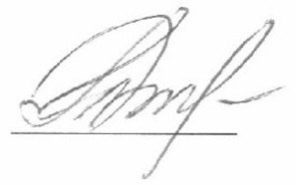                Т.Е. Веселкина01 февраля 2023 г.СОГЛАСОВАНОРуководитель ОПОП ВО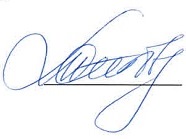 Т.С. Титова06 марта 2023 г.Индикатор достижения компетенцииПланируемые результаты обученияМатериалы, необходимые для оценки индикатора достижения компетенцииУК-7. Способен поддерживать должный уровень физической подготовленности для обеспечения полноценной социальной и профессиональной деятельностиУК-7. Способен поддерживать должный уровень физической подготовленности для обеспечения полноценной социальной и профессиональной деятельностиУК-7. Способен поддерживать должный уровень физической подготовленности для обеспечения полноценной социальной и профессиональной деятельностиУК-7.1.1. Знает виды физических упражнений; роль и значение физической культуры в жизни человека и общества; научно-практические основы физической культуры; методы профилактики вредных привычек и формирования здорового образа и стиля жизниОбучающийся знает: - социальную роль и значение физической культуры в жизни человека и общества; - научно-практические основы физической культуры;- основы здорового образа жизни (ЗОЖ);- виды физических упражнений.Вопросы к зачету 1-5Вопросы к зачету 6-10Вопросы к зачету 11-15Вопросы к зачету 16-20 УК-7.2.1. Умеет применять на практике разнообразные средства физической культуры и спорта для сохранения и укрепления здоровья и психофизической подготовки; использовать методы физического воспитания для профессионально-личностного развития, физического самосовершенствования.Обучающийся умеет:- использовать методы физического воспитания для оценки физического самосовершенствования;- применять методы физического воспитания для определения состояния организма в целях сохранения и укрепления здоровья; - применять средства физической культуры и спорта для психофизической подготовки.Вопросы к зачету 21-25Методико-практическое задание для текущего контроля № 1Нормативы для текущего контроля № 1-5УК-7.3.1. Владеет средствами и методами укрепления индивидуального здоровья для обеспечения полноценной социальной и профессиональной деятельностиОбучающийся владеет:- средствами и методами профессионально-прикладной физической подготовкиВопросы к зачету 26-30Норматив промежуточной аттестации№Текст вопроса№Варианты ответаВыберите один правильный ответВыберите один правильный ответВыберите один правильный ответВыберите один правильный ответ1.Между приемами пищи и занятиями физическими упражнениями необходимо выдерживать интервал не менее чем130 минут1.Между приемами пищи и занятиями физическими упражнениями необходимо выдерживать интервал не менее чем21 час1.Между приемами пищи и занятиями физическими упражнениями необходимо выдерживать интервал не менее чем32 часа1.Между приемами пищи и занятиями физическими упражнениями необходимо выдерживать интервал не менее чем44 часа2. В норме у взрослого нетренированного человека частота пульса колеблется в пределах1до 60 уд./мин2. В норме у взрослого нетренированного человека частота пульса колеблется в пределах260–89 уд./мин2. В норме у взрослого нетренированного человека частота пульса колеблется в пределах3свыше 89 уд./мин.2. В норме у взрослого нетренированного человека частота пульса колеблется в пределах459-70 уд./мин.3. Важная задача упражнения:1сохранить здоровье и работоспособность на оптимальном уровне за счет активизации восстановительных процессов3. Важная задача упражнения:2добиться рекордных показателей в сдаче нормативов и тестов3. Важная задача упражнения:3увеличить частоту дыхания, частоту сердечных сокращений, повысить артериальное давление3. Важная задача упражнения:4повысить эмоциональность человека, довести до утомления4. Общее количество крови составляет17–8 % массы тела человека4. Общее количество крови составляет220 % массы тела человека4. Общее количество крови составляет3Более 30 % массы тела человека5. Физическая культура это1часть общей культуры человечества, это специфический процесс и результат человеческой деятельности, средство и способ физического и духовного совершенствования личности5. Физическая культура это2организованная по определенным правилам деятельность людей (спортсменов), состоящая в сопоставлении их физических и (или) интеллектуальных способностей, а также подготовка к этой деятельности и межличностные отношения, возникающие в ее процессе5. Физическая культура это3процесс развития совокупности морфологических и функциональных свойств организма (скорость роста, прирост массы тела, определённая последовательность увеличения различных частей организма и их пропорций, а также созревание различных органов и систем на определённом этапе развития), в основном запрограммированных наследственными механизмами и реализуемых по определённому плану при оптимальных условиях жизнедеятельности5. Физическая культура это2учебный план университета5. Физическая культура это3рабочая программа дисциплины6.Основным средством физической культуры являются1физические упражнения6.Основным средством физической культуры являются2здоровый образ жизни, отсутствие вредных привычек, закаливание6.Основным средством физической культуры являются3занятие в спортивном зале, бассейне, на стадионе7.Во время физической нагрузки частота пульса 100–130 уд./мин, это свидетельствует о1небольшой интенсивности7.Во время физической нагрузки частота пульса 100–130 уд./мин, это свидетельствует о2средней интенсивности7.Во время физической нагрузки частота пульса 100–130 уд./мин, это свидетельствует о3интенсивности выше средней7.Во время физической нагрузки частота пульса 100–130 уд./мин, это свидетельствует о4предельной нагрузке8.Гарвардский степ-тест,  помощью которого количественно оцениваются восстановительные процессы после дозированной мышечной работы, был разработан в _____году119208.Гарвардский степ-тест,  помощью которого количественно оцениваются восстановительные процессы после дозированной мышечной работы, был разработан в _____году219428.Гарвардский степ-тест,  помощью которого количественно оцениваются восстановительные процессы после дозированной мышечной работы, был разработан в _____году319808.Гарвардский степ-тест,  помощью которого количественно оцениваются восстановительные процессы после дозированной мышечной работы, был разработан в _____году419909. Что в переводе с греческого означает «скелет» (sceleton)1высохший, высушенный9. Что в переводе с греческого означает «скелет» (sceleton)2костный9. Что в переводе с греческого означает «скелет» (sceleton)3движение9. Что в переводе с греческого означает «скелет» (sceleton)4суставной10. В норме у здорового человека в покое кровяное давление равно1120/80 мм рт. ст.10. В норме у здорового человека в покое кровяное давление равно2110/60 мм.рт.ст.10. В норме у здорового человека в покое кровяное давление равно3130/90 мм.рт.ст.10. В норме у здорового человека в покое кровяное давление равно490/60 мм.рт.ст.Результат юноши, мин.3,0 – 3,303,31 – 4,04,01 – 4,304,31 – 5,05,01 – 5,30Результат девушки, мин.4,0 – 4,304,31 – 5,05,01 – 5,305,31 – 6,06,01 – 6,30Баллы108642№п/пМатериалы, необходимые для оценки индикатора достижения компетенцииПоказатель оценивания Критерии оцениванияШкала оцениванияИтого максимальное количество баллов за тестИтого максимальное количество баллов за тестИтого максимальное количество баллов за тестИтого максимальное количество баллов за тест301.Нормативы № 1-5Выполнение нормативаНорматив № 1 выполнен101.Нормативы № 1-5Выполнение нормативаНе выполнен01.Нормативы № 1-5Выполнение нормативаНорматив № 2 выполнен101.Нормативы № 1-5Выполнение нормативаНе выполнен01.Нормативы № 1-5Выполнение нормативаНорматив № 3 выполнен101.Нормативы № 1-5Выполнение нормативаНе выполнен01.Нормативы № 1-5Выполнение нормативаНорматив № 4 выполнен101.Нормативы № 1-5Выполнение нормативаНе выполнен01.Нормативы № 1-5Выполнение нормативаНорматив № 5 выполнен101.Нормативы № 1-5Выполнение нормативаНе выполнен0Итого максимальное количество баллов за контрольные нормативыИтого максимальное количество баллов за контрольные нормативыИтого максимальное количество баллов за контрольные нормативыИтого максимальное количество баллов за контрольные нормативы503.Методико-практическое задание №1Правильность выполнения практического заданияВыполнено без ошибок203.Методико-практическое задание №1Правильность выполнения практического заданияВыполнено с незначительными замечаниями153.Методико-практическое задание №1Правильность выполнения практического заданияНе выполнение0Итого максимальное количество баллов за практическое заданиеИтого максимальное количество баллов за практическое заданиеИтого максимальное количество баллов за практическое заданиеИтого максимальное количество баллов за практическое задание20ИТОГО максимальное количество балловИТОГО максимальное количество балловИТОГО максимальное количество балловИТОГО максимальное количество баллов70Вид контроляМатериалы, необходимые для оценки индикатора достижения компетенцииМаксимальное количество баллов в процессе оценивания  Процедураоценивания1. Текущий контроль успеваемостиНормативы № 1-5 Методико-практическое задание №170Количество баллов определяется в соответствии с таблицей 3.1Допуск к зачету/экзамену 50 баллов2. Промежуточная    аттестацияЗачет30набрано в сумме за тест и норматив* – 25…30 баллов;набрано в сумме за тест и норматив – 20…24 балла;набрано в сумме за тест и норматив – 11…19 баллов;набрано в сумме за тест и норматив – 0…10 баллов.ИТОГОИТОГО1003. Итоговая оценка «зачтено» - 60-100 баллов«не зачтено» - менее 59 баллов (вкл.) «зачтено» - 60-100 баллов«не зачтено» - менее 59 баллов (вкл.) «зачтено» - 60-100 баллов«не зачтено» - менее 59 баллов (вкл.)Разработчик оценочных материалов, доцент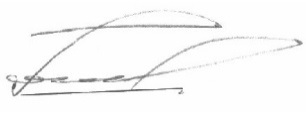 С.В. Кононов01 февраля 2023г.